欧普照明_SRM项目非生产采购                供应商图片配置操作手册作        者：	蒋方程创建日期：	2020年04月27日	更新日期：	版        本：	1.0文档控制修改记录复核记录审批记录目录文档控制	2操作步骤详细说明	4商城商品图片配置操作说明	4登陆环境https://opple.going-link.com/app/workplace	4遗留和已结问题	6遗留问题	6已结问题	7操作步骤详细说明商城商品图片配置操作说明登陆环境https://opple.going-link.com/app/workplace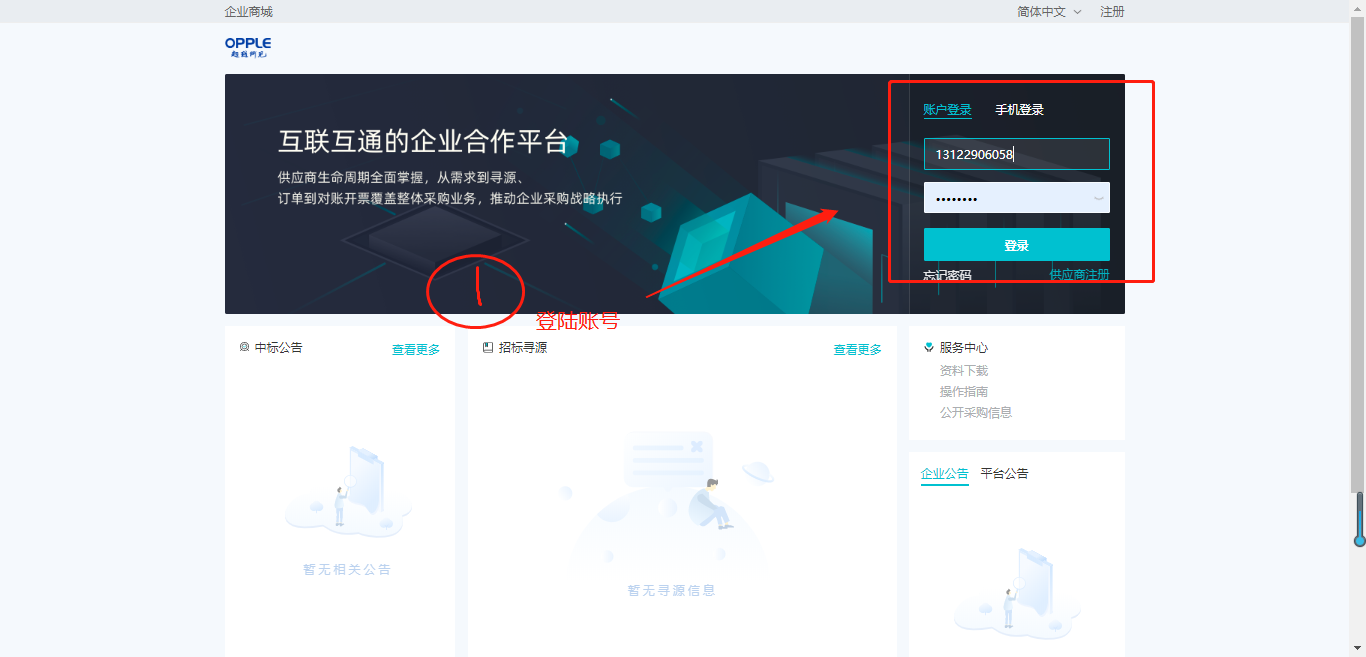 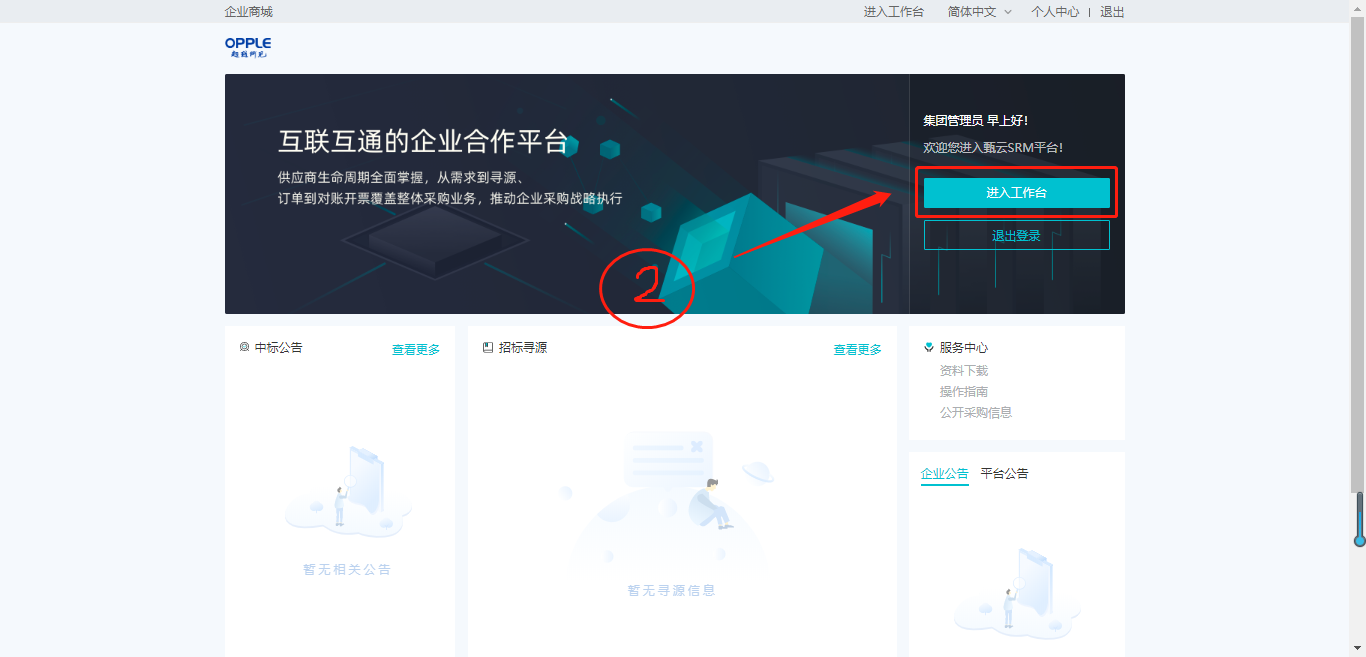 进入工作台右上角确认为租户管理员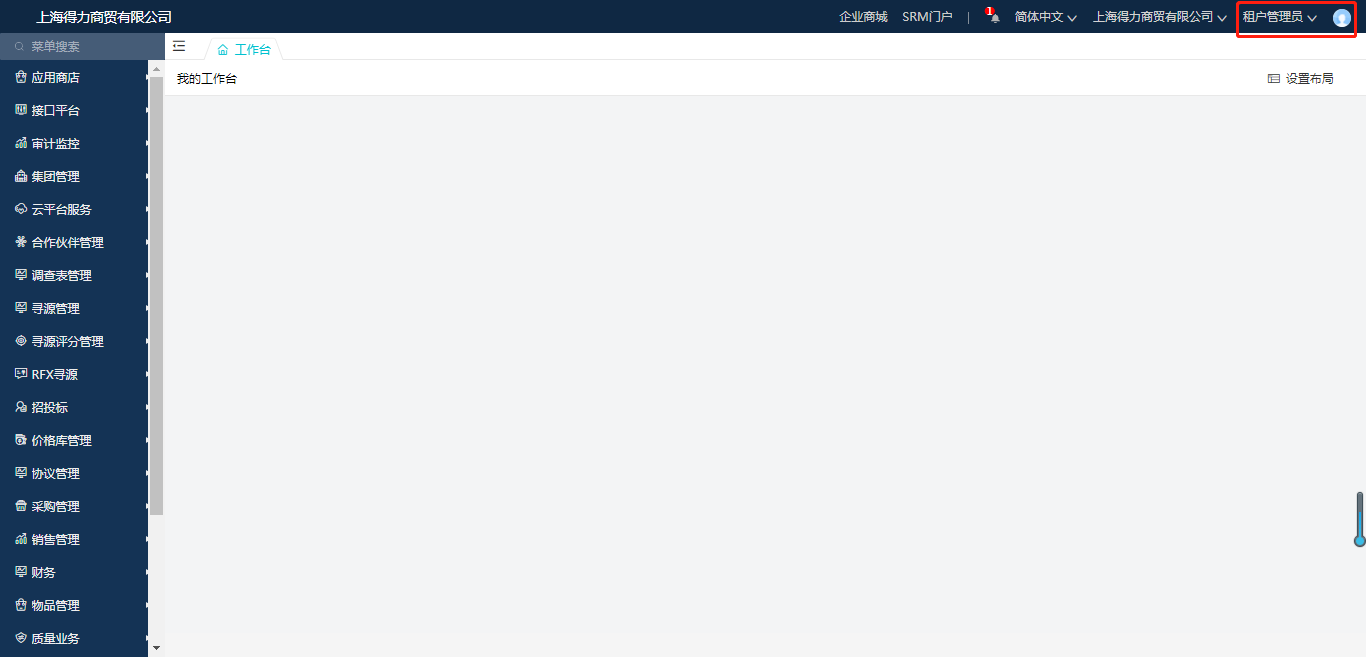 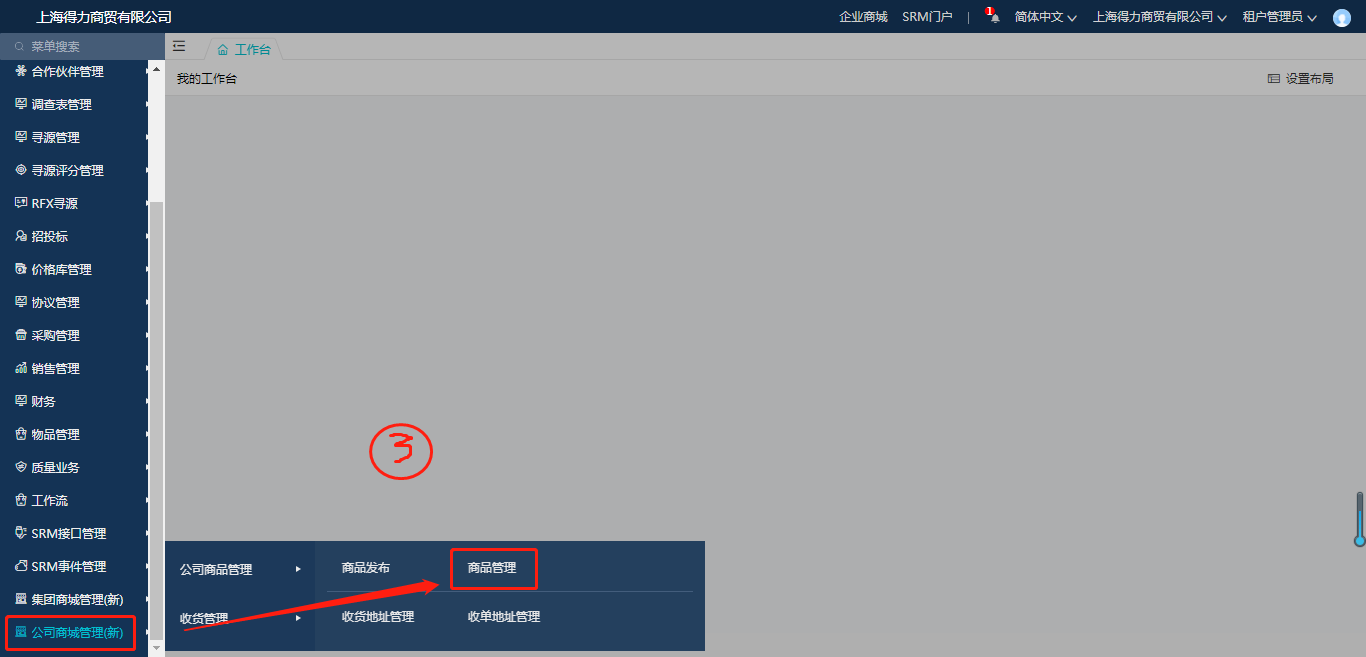 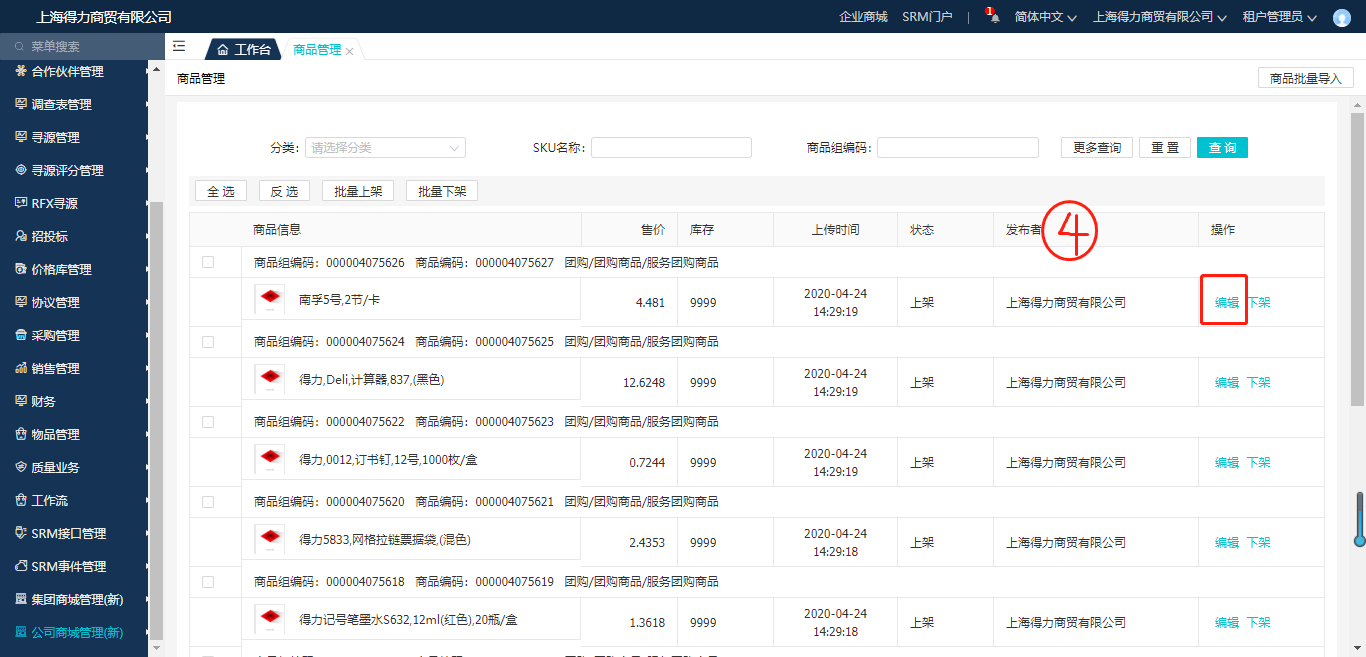 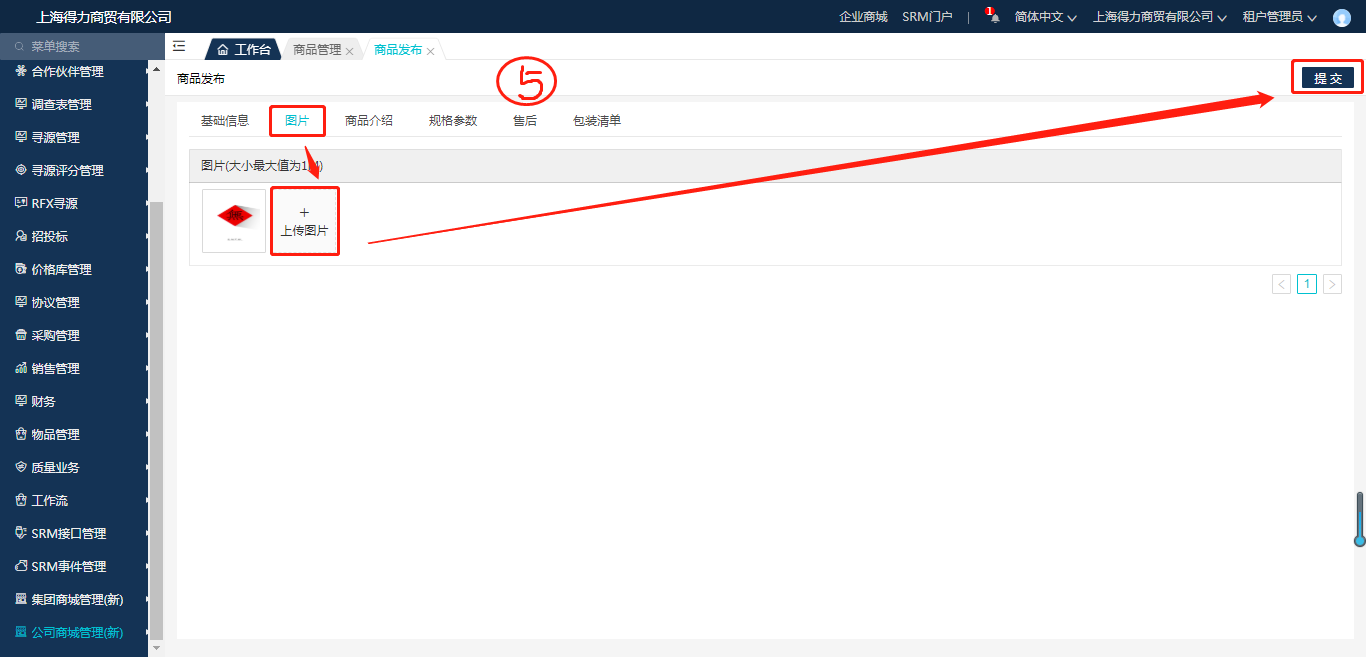 遗留和已结问题遗留问题已结问题修改日期作者版本更改说明日期复核人版本复核说明审批日期审批人审批人角色版本1.0序号说明影响程度负责人计划日期序号说明解决方法负责人解决日期